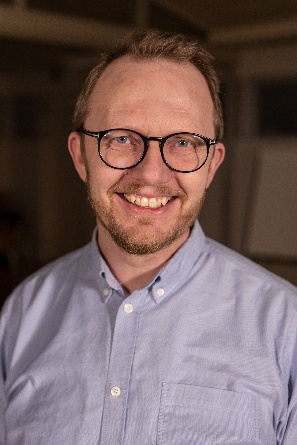 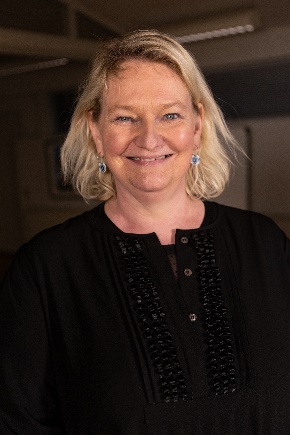 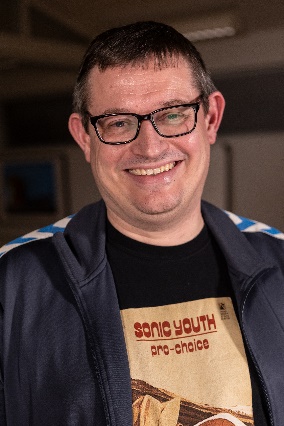 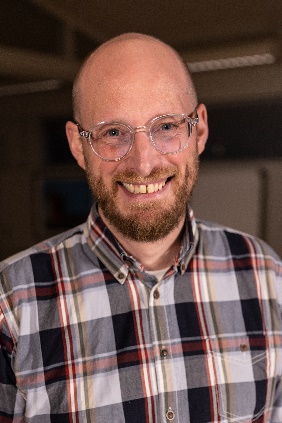 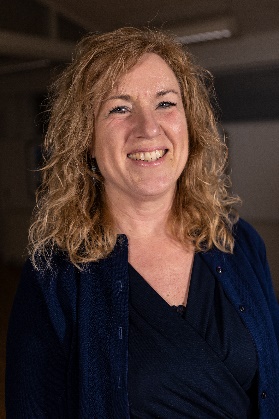 Lars HolmboeFormandMail: lsbh@dlf.orgMobil nr. 25744019Hanne Mols NæstformandMail: hape@dlf.orgMobil nr. 40624428Lars AndersenKredskassererMail: lars2403@vejle.dkJohannes MelchiorsenKredsstyrelses-medlemMail: jovm@dlf.orgMette Birkkjær HoegKredsstyrelses-medlemMail: mebho@vejle.dk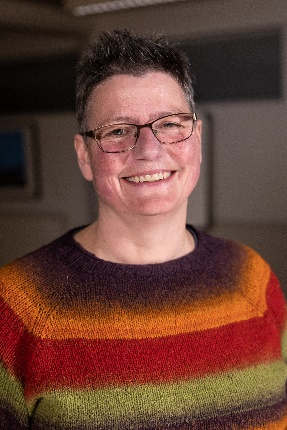 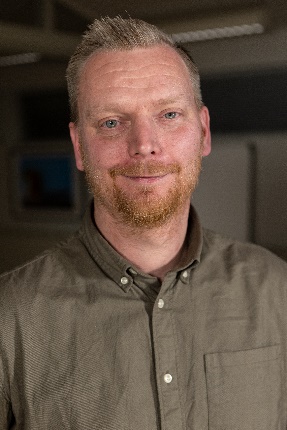 Trine LehdKredsstyrelses-medlemMail: trin0183@vejle.dkPatrick HjortshøjKredsstyrelses-medlemMail: thom674x@vejle.dk